		Transportation of liquid fuel in flexible tanks		Transmitted by the International Dangerous Goods and Containers Association (IDGCA)		IntroductionIn the transport industry has been practiced transportation of certain types of liquid bulk cargoes in containers with flexible tanks with the capacity up to 24 000 litres. Recently are known cases when the above-mentioned transport units were used for the transportation of dangerous goods, in particular diesel fuel UN N° 1202 (see photo). This practice of dangerous goods transportation is not allowed by UN Model Regulations however some competent authorities (competent organizations) are permitting such type of carriage with referring to p. 4.1.3.8 and note to p. 4.1.3.8. in which wherein that “A large and robust article may include flexible fuel containment systems, military equipment, machinery or equipment containing dangerous goods above the limited quantity thresholds”. Therefore, insert is amounted to the flexible fuel system.ProposalIDGCA consider that such practice of liquid fuel transportation (UN № 1202) is not permitted because it is unsafe and reference to p. 4.1.3.8 and note to p. 4.1.3.8 is not correct. However taking into account the current practice of liquid cargoes transportation in such transport units, we suggest to obtain expert opinion on the issue of prospects of the development of liquid cargoes transportation in combined transport units (container – insert) and to make recommendations to State administration and competent bodies (organizations).Revise p. 4.1.3.8 for the purpose of clarification of the requirements of this paragraph and give an explanation about what is meant by “flexible fuel containment system”.General cargo container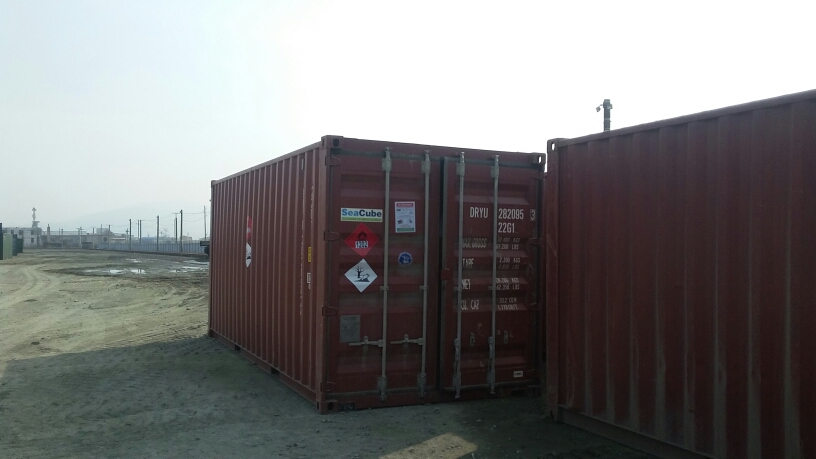 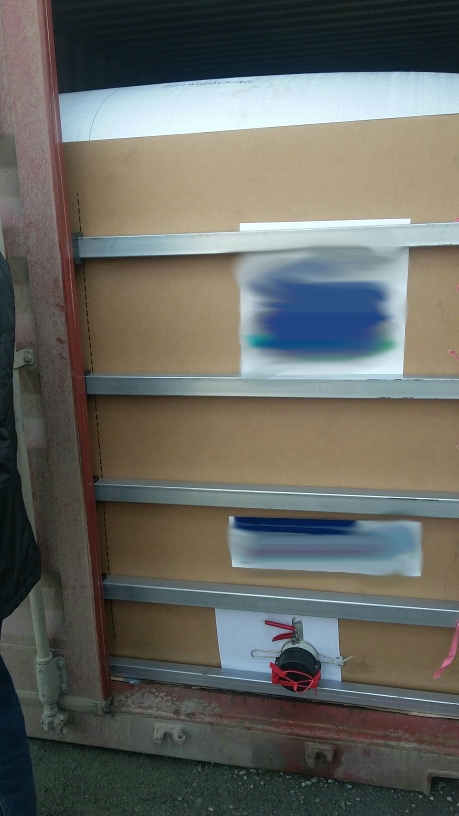 UN/SCETDG/49/INF.7(E)Committee of Experts on the Transport of Dangerous Goods
and on the Globally Harmonized System of Classification
and Labelling of ChemicalsSub-Committee of Experts on the Transport of Dangerous Goods	29 April 2016Forty-ninth sessionGeneva, 27 June – 6 July 2016Item 6 (e) of the provisional agendaMiscellaneous proposals for amendments to the Model Regulations onthe Transport of Dangerous Goods